Персональные данные выпускника:         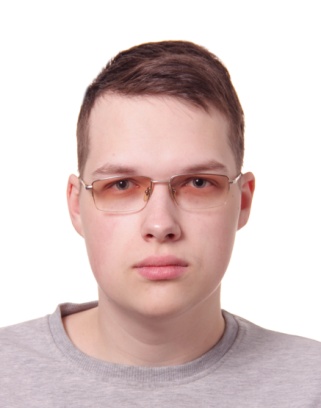 Ф.И.О.: Казанцев Илья Вадимович  Дата рождения: 11.03.2002 г.Адрес проживания: Свердловская область, Богдановичский район, п. Полдневой Телефон: 89956627725Учебное заведение: ГАПОУ СО «Богдановичский политехникум»Специальность: "Монтаж, техническое обслуживание и ремонт промышленного оборудования (по отраслям)" Квалификация: МеханикТип деятельности, которой я хотел бы заниматься:Токарь, фрезеровщик,  механик.Хобби: Интерес к компьютерным программам. Занимаюсь волонтёрской работай  (помогаю пожилым людям). Жизненное кредо: "Быть нужным - просто"Дополнительные сведения:Без вредных привычек.  Скромен.   Хотел бы получить образование в сфере компьютерных программ. 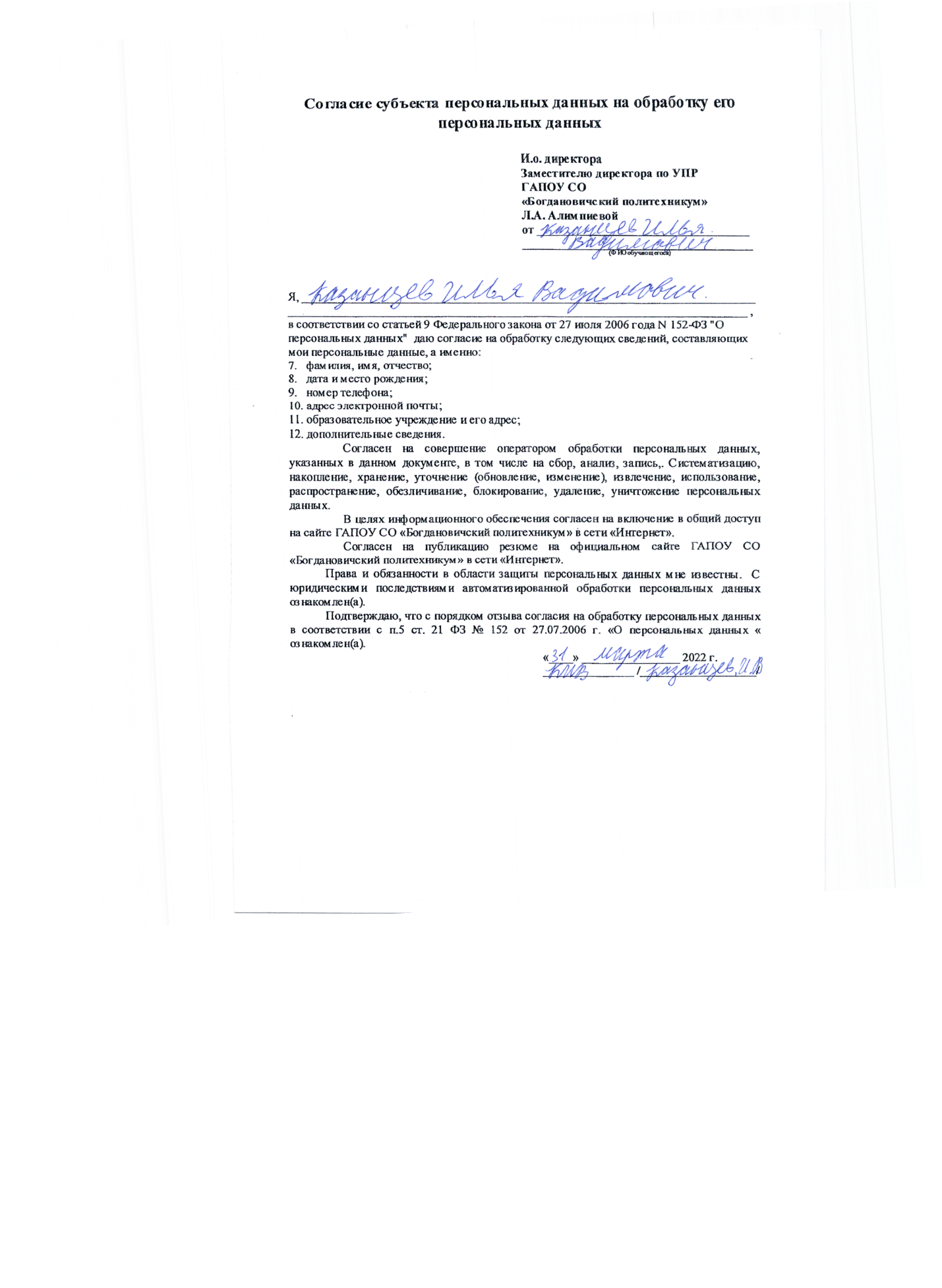 